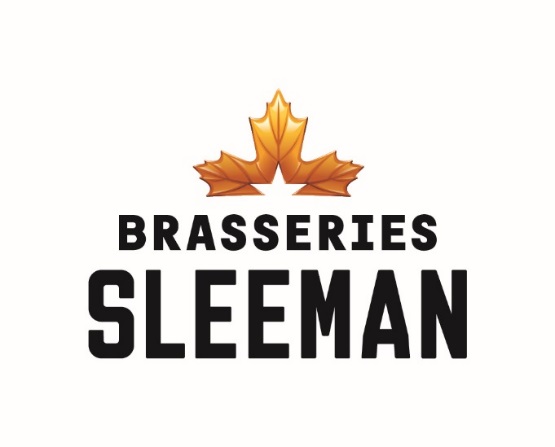 OFFRE - EMPLOIPOSTE:	Assistant aux comptes recevables	ENDROIT:           Laval, QCSTATUT:              Temps plein été-Temps partiel (Jusqu’en Janvier 2021) SALAIRE:             20.00$/heureDescription:	 Le poste relève directement du Superviseur aux comptes recevables. L’assistant aux comptes recevables supporte l’équipe des Comptes Recevables.Responsabilités principales:Documenter la réception des routes pour la région du Québec;Assister dans le processus quotidien de documentation;Mettre à jour la liste des clients;Collaborer avec les clients internes et externes tel que requis;Classer les factures manuelles,  les routes, les dépôts et autres dans les archives;Préparer les demandes de chèque pour les remboursements;S’occuper des dépôts quotidiens; expérience en collelction est un atout;Autres tâches connexes.Exigences:Diplôme d’études secondaires avec des connaissance générales dans le domaine des procédures et pratiques de comptabilité;Capacité à accomplir des taches avec efficience et efficacité;Connaissances en informatiques avec la capacité à utiliser la suite Mirosoft Office (Excel, Word, Powerpoint, Access); connaissance de ORACLE un atout;Capacité à gérer efficacement plusieurs projets et priorités simultanément;Capacité à entretenir de bonnes relations de travail à l’interne comme à l’externe;Vérification satisfaisante des antécédents de criminalité;    Capacité à afficher un comportement conforme aux valeurs de l’entreprise;      Bilinguisme anglais et français.Lien pour appliquer :https://sleeman.wd3.myworkdayjobs.com/SBL/job/Laval-Quebec/Assistant-aux-comptes-recevables-Contrat_R173Courriel : david.doyle-turbide@brasseriessleeman.caBIERE MEILLEURE       GENS MEILLEURS     DEVENIR MEILLEUR